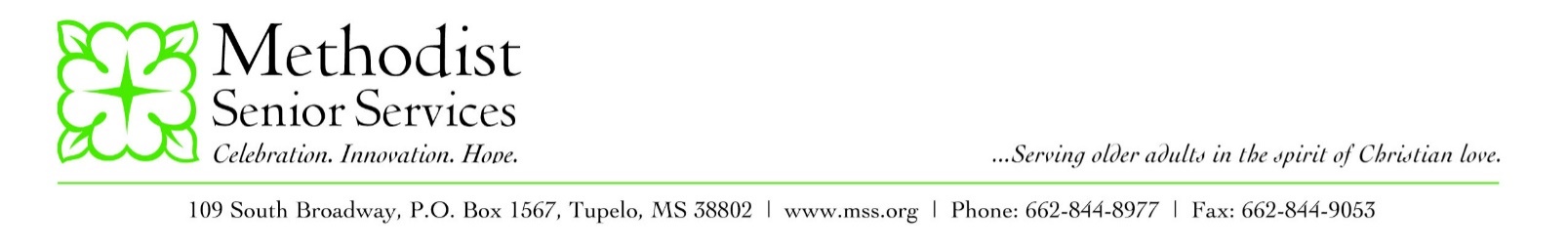 Hello Friends!  This is your Trinity Healthcare COVID-19 Update for December 20, 2020.We have been notified that an employee from Trinity Healthcare has tested positive for COVID-19.  The employee is quarantined at home and is receiving appropriate care. We have notified public health officials and are following all recommendations provided by CMS and the Mississippi State Department of Health. Please note that the MSDH defines and outbreak in a long-term care facility as a single positive case among elders or employees. We closely adhere to the routine testing policy for elders and employees as laid out by CMS and the MSDH in order to identity and isolate potential cases as early as possible.Currently, Mississippi’s COVID-19 case numbers are extremely high, and we must remain vigilant in order to prevent further infection at Trinity. We cannot succeed in keeping the virus at bay without your help.  We ask that everyone take every measure possible to slow the spread of the virus. Please continue to practice social distancing, wear a mask, perform good hand sanitation, refrain from group gatherings of any size and whenever possible, avoid being out in the general public. Please do your part to slow the spread of the virus.As always, if you have any questions, please feel free to contact the Trinity office at (662)327-6716. Bless you and be safe! 